Консультация по ПДД«Рекомендации непослушнымродителям»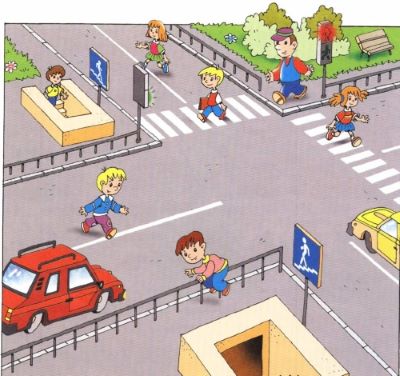                                                                                                                         Разработала:                                                          ВоспитательПасько И.В.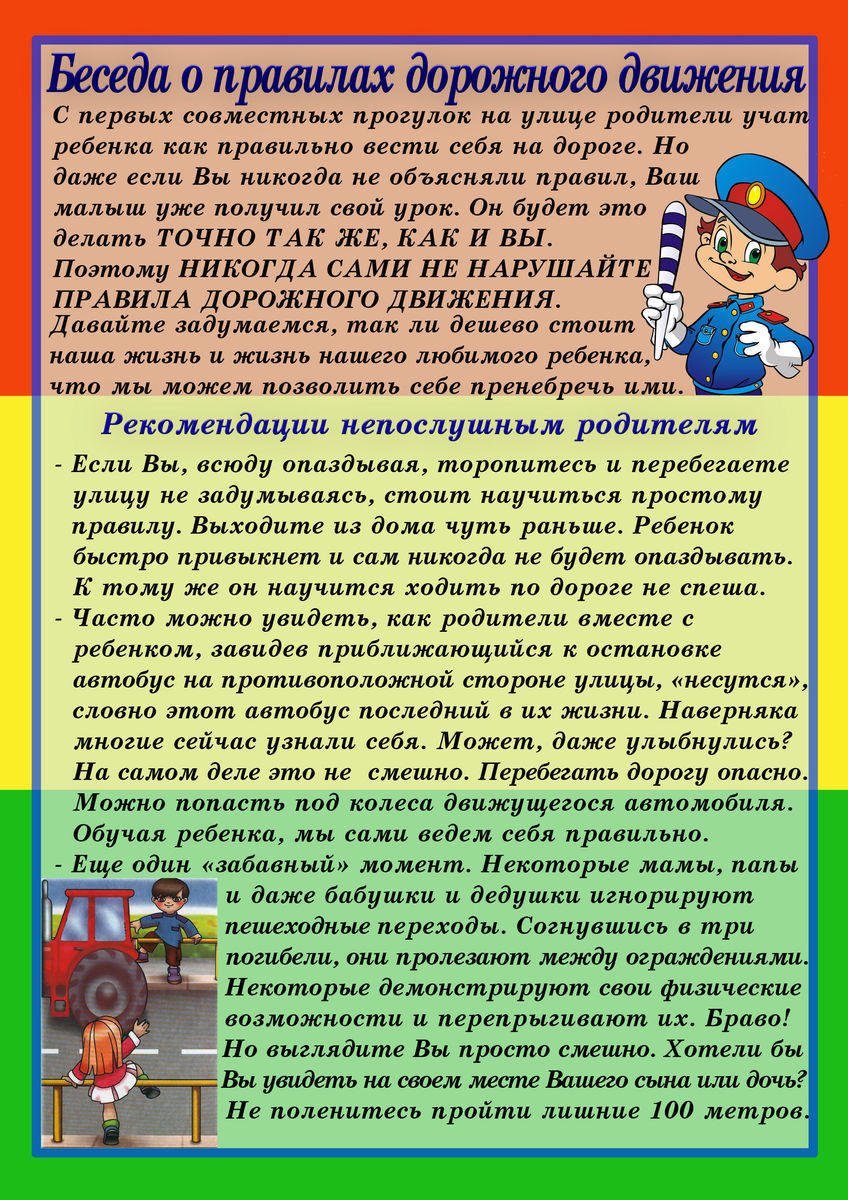 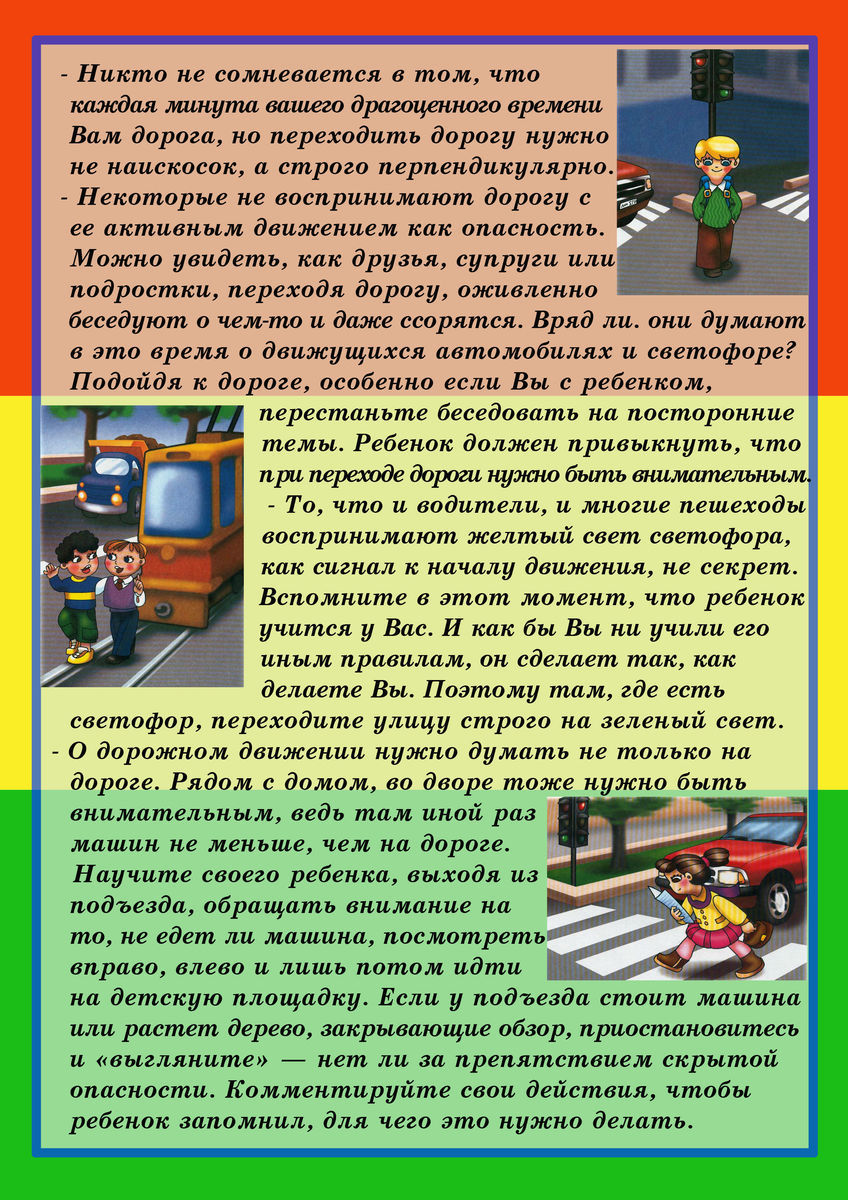 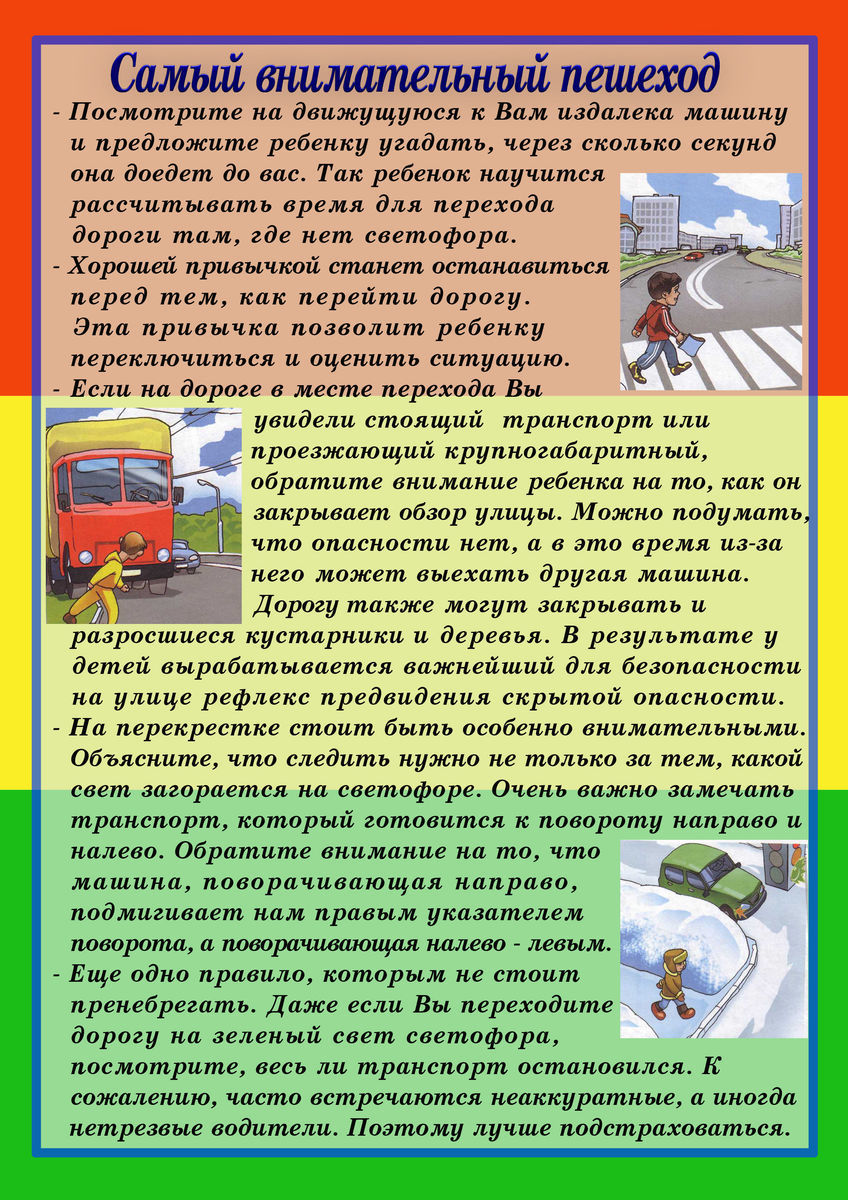 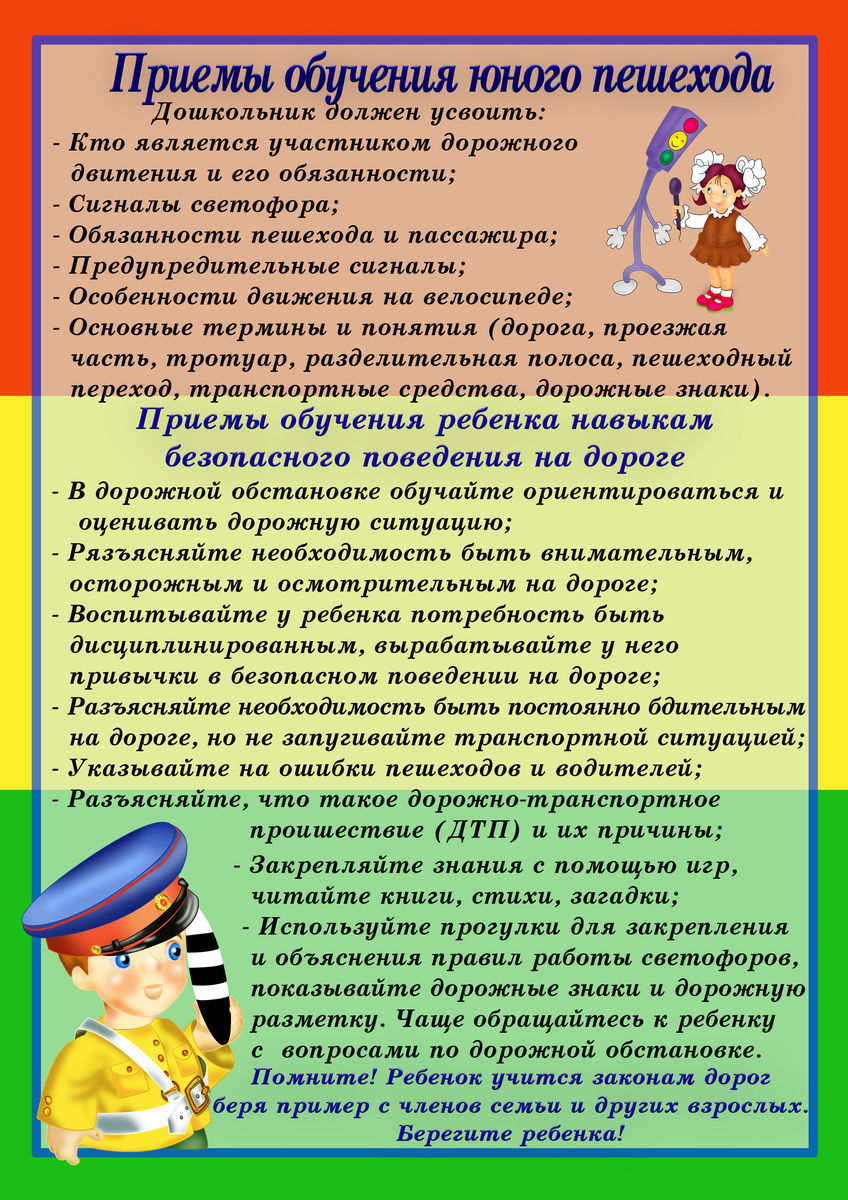 